Пальчиковая гимнастикаПрежде всего, пальчиковая гимнастика развивает речь. Упражняя и ритмично двигая пальчиками, малыш активизирует речевые центры головного мозга.Развивает умение малыша подражать нам, взрослым, учит вслушиваться в нашу речь, понимать ее, повышает речевую активность ребенка, да и просто создает благоприятную эмоциональную атмосферу.Пальчиковая гимнастика учит ребенка концентрировать внимание и правильно его распределять. Это очень важное умение. И нам, взрослым, нужно помогать малышу его формировать. Кстати, произвольно управлять своим вниманием ребенок сможет научиться только к 6-7 годам. И от этого умения во многом будут зависеть его школьные успехи.          Когда ребенок начнет говорить и сможет стихами сопровождать упражнения из пальчиковой гимнастики – это будет делать его речь более четкой, ритмичной и яркой. Таким образом, он сможет усилить контроль за своими движениями.           Эти игры могут расти вместе с малышом. Начинается все с потешек, во время которых ребенок пассивен, мама сама играет с его рукой, сгибая и разгибая пальчики, щекоча ладошку. Затем роль ребенка понемногу становится активной: мама лишь произносит слова потешки, а пальцы ребенка двигаются уже самостоятельно. Еще позже ребенок становится «вершителем» игры, и слова, и движения — все ему подвластно.Выполняя пальчиками различные упражнения, ребенок достигает хорошего развития мелкой моторики рук, которая не только оказывает благоприятное влияние на развитие речи, но и подготавливает ребенка к рисованию и письму. Кисти рук приобретают хорошую подвижность, гибкость, исчезает скованность движений, что в дальнейшем облегчит приобретение навыков письма.         В пальчиковых играх нужно запоминать многое: и положение пальцев, и последовательность движений, да и просто стихи. Вот вам и отличное веселое упражнение для развития памяти малыша!        Также можно с помощью пальчиковых игр развивать фантазию и воображение. Ведь руками можно «рассказывать» целые истории! Сначала пример покажет взрослый, а уж потом и ребенок может сочинить свои «пальчиковые истории».        Еще пальчиковая гимнастика делает кисти и пальцы рук сильными, подвижными и гибкими. А это очень поможет в дальнейшем в освоении навыка письма.        Малыши любят повторять одно и то же движение, процедуру или действие. Это – механизм научения. Чтобы навык закрепился, ребенок будет повторять его снова и снова. И чем сложнее навык, тем дольше будет повторение. Это чуть позже, в более старшем возрасте, будет требоваться постоянно вносить разнообразие в игры.Пальчиковые игры можно разделить на несколько видов:МышкаМышка в норку пробралась,(Делаем двумя ручками крадущиеся движения)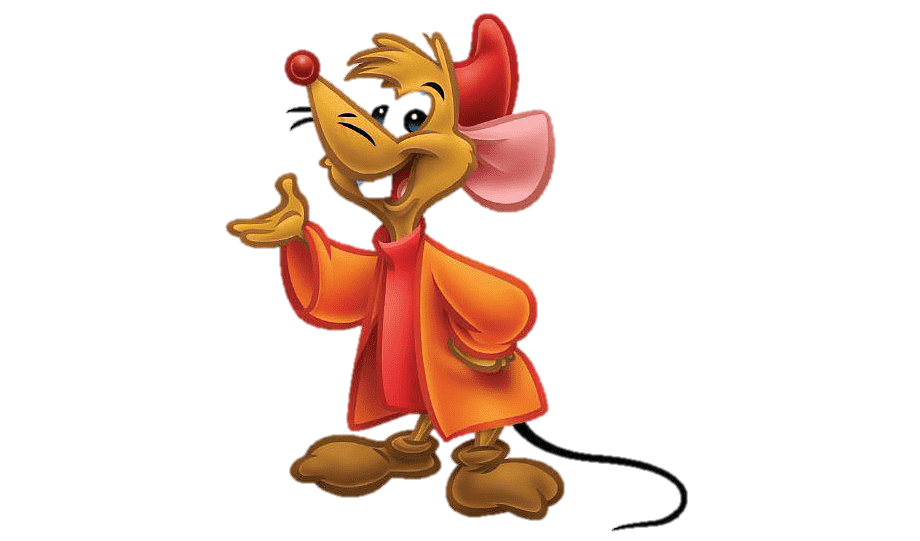 На замочек заперлась.(Слегка покачиваем скрещенными в замок пальчиками)В дырочку она глядит,(Делаем пальчиками колечко)На заборе кот сидит!(Прикладываем ручки к голове как ушки и шевелим пальчиками)По грибыРаз, два, три, четыре, пять, 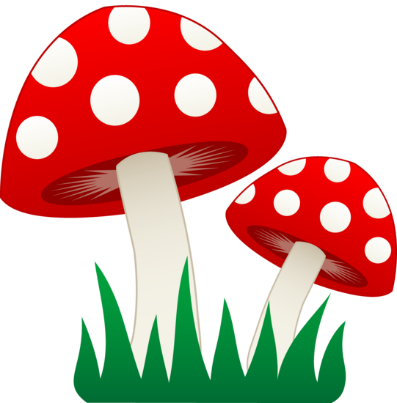 Мы идем грибы искать!Этот пальчик в лес пошел,Этот пальчик гриб нашел.Этот пальчик чистить стал.Этот пальчик жарить сталЭтот пальчик все съел,Оттого и растолстел.(попеременно сгибать пальцы, начиная с мизинца)Дом на горе.На горе мы видим дом.   (Кистями рук сложить домик).Много зелени кругом.   (Волнообразные движения кистями рук).Вот – деревья, вот – кусты (Руками сделать «деревья» и «кусты»).Вот – пушистые цветы!    (Пальцами показать бутон – распускающийся цветок).Окружает все забор.   (Перед собой показать «забор» из пальцев).За забором – чистый двор.   (Погладить ладонями стол).Мы ворота открываем (Кистями рук показать ворота, ворота открываются).К дому быстро подбегаем.   (Пальцами «пробежаться» по столу).В дверь стучимся: «Тук – тук – тук!»   (Постучать кулаками по столу).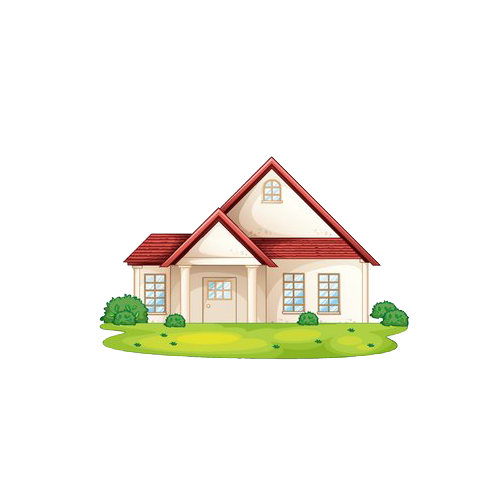 Кто – то к нам идет на стук.   (Ладонь приставить к правому уху, прислушаться).В гости к другу мы пришлиИ гостинцы принесли.     (Вытянуть вперед руки, как – будто преподнося что – то).